                                               SERVICIUL DE ASISTENȚĂ COMUNITARĂ GOTTLOB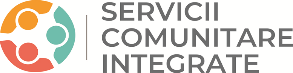                                                                      JUDEȚUL TIMIȘTitlul proiectului: Crearea și implementarea serviciilor comunitare integrate pentru combaterea sărăciei și a excluziunii sociale, POCU/375/4/22/122607CONTRACTpentru acordarea de servicii integrate în vederea prevenirii și combaterii sărăcieiNR._______/ ________________ Părţile contractante:    1. Serviciul de Asistență Comunitară, denumit în continuare furnizor servicii integrate, cu sediul în comuna Gottlob, judeţul Timiș, conform Hotărârii Consiliului Local Gottlob privind ................................... nr. ......../........., reprezentat prin dl/dna ................................................, având funcţia de .............................., în calitate de ...............................;şi    2. …………………………………………………………………………, cu domiciliul în localitatea …………………………………………….., str……………………………………………………………nr…………, judetul/sectorul…………………………….., cod numeric personal…………………………..posesor al CIP./C.I. ,seria………..,nr………………, eliberat la data de …………………….. sectia politie ……………………………..  , în calitate de beneficiar al serviciilor integrate.    convin asupra următoarelor:1. Definiţii:1.1. contract pentru acordarea de servicii integrate - actul juridic încheiat între serviciul public de asistenţă socială, în calitate de  parte contractantă şi un beneficiar de servicii integrate ;1.4 serviciile integrate - ansamblul complex de măsuri şi acţiuni realizate pentru a răspunde nevoilor sociale individuale, familiale sau de grup, în vederea prevenirii şi combaterii sărăciei la nivel de comunitate locală, furnizate din diferite arii: asistență socială, sănătate, educație, ocupare, locuire acces la documente de identitate;  1.5 furnizor de servicii integrate - persoană fizică și juridică care  acordă servicii integrate conform legii ;1.6. forţa majoră - un eveniment mai presus de controlul părţilor, care nu se datorează greşelii sau vinii acestora, care nu putea fi prevăzut în momentul încheierii contractului şi care face imposibilă executarea şi, respectiv, îndeplinirea contractului;1.7. zi - zi calendaristică; an - 365 de zile.Având în vedere:Evaluarea inițială nr……………/data ……………………………….Plan de intervenție în perioada …………………………………..Planul individualizat de asistență și îngrijire  nr………./data……………………..Plan individualizat de servicii comunitare integrate    2.*) Obiectul contractului    2.1. Obiectul contractului îl constituie acordarea în vederea prevenirii și combaterii sărăciei și excluziunii sociale, a următoarelor servicii:    a) servicii sociale 	□    b) servicii sănătate                □    c) servicii educație                □    d) servicii locuire                  □    e) servicii ocupare                 □    f) acces la documente            □    *) Descrierea serviciilor integrate acordate  fi prevăzută în anexa la contract.    3. Costurile serviciilor sociale    3.1.*) Costul total al serviciilor integrate furnizate este de…….. .    3.2.**) Defalcarea costului total pe fiecare tip de serviciu şi pentru fiecare tip de beneficiar .................................................. .    *) Costul total se obţine prin înmulţirea costului mediu estimat pe caz cu numărul de beneficiari estimat.    **) Detalierea costurilor  fi prevăzută  în anexa la contract.    4.*) Durata contractului    4.1. Durata contractului este de la data de ............... până la data de ..............     4.2  Durata contractului poate fi modificată prin act adițional, prin acordul părților, în condiţiile legii.    5. Drepturile furnizorului de servicii integrate:    5.2. De a monitoriza acordarea serviciilor integrate în conformitate cu cerinţele prezentului contract;    5.4. De acces, conform legii, la informaţii personale cu privire la beneficiarii serviciilor integrate care fac obiectul prezentului contract;    6. Obligaţiile furnizorului de servicii integrate:Să asigure furnizarea serviciilor integrate menționate pe toată durata prevazută în contract și în baza planului individualizat de asistență și îngrijire sau planul individualizat de intervenție/ plan individualizat de servicii comunitare integrate.Să ofere servicii integrate în conformitate cu standardele minime obligatorii și condițiile prevăzute de lege (Ordin comun nr. 393/MMJS/ 13.03.2017// 630/MS/ 6.06.2017// 4236/MEN/27.06.2017)Să păstreze confidențialitatea cu privire la datele personale ale beneficiarului;Sa informeze cu privire la drepturile și obligațiile ce îi revin ca beneficiar al serviciior integrate oferite;Să implice beneficiarul de servicii integrate în identificarea și soluționarea propriilor nevoi precum și în luarea deciziilor proprii;Să mențină un raport permanent cu beneficiarul, bazat pe încredere;Să ia în considerare dorințele și recomandarile obiective ale beneficiarului cu privire la acordarea serviciilor integrate;Să evalueze continuu gradul de autonomie al beneficiarului în vederea integrării sale sociale și profesionale în vederea prevenirii și combaterii sărăciei.Să anunțe beneficiarul cu cel putin 60 de zile înainte de încetarea calității de beneficiar al serviciilor integrate oferite. Să ofere beneficiarilor servicii integrate de calitate.Durata medie de oferire a serviciilor integrate este de…….. .    7. Drepturile beneficiarului:    7.1 Dreptul de a fi respectat ca persoană fără deosebire de rasă, etnie, sex, orientare sexuală, convingeri politice și religioase, abilitate fizică/ psihică, nivel de educație, stare civilă, situație economică sau orice altă situație;    7.2 De a se respecta drepturi fundamentale ca demnitatea, intimitatea;     7.3 De a participa la luarea deciziilor care îl privesc;     7.4 De a asigura confidențialitatea datelor personale;    7.5 De a primi servicii integrate doar pe baza proprii solicitări sau în urma unei sesizări venite din partea unei rude, instituții;    7.6 Dreptul de  primi servicii integrate conform contractului încheiat;    7.7 Dreptul de a face sesizări și reclamații;    7.8 Dreptul de a avea acces la informații.    8. Obligațiile beneficiarului:Să participe la întâlnirile organizate cu echipa ECI;Să participe activ la activitățile propuse de către echipa ECI, planul personalizat de intervenție/ plan de îngrijire și asistență/ plan individualizat de servicii comunitare care sunt în acord cu propria dezvoltare: activități de terapie ocupațională, programe de orientare și formare profesională, programe educative, programe pentru sănătate etc;Să respecte programul de activități stabilit de către echipa ECI;Să anunțe membrii echipei ECI  despre orice întârzieri sau învoiri și să solicite acordul acestora, cu privire la neparticiparea la anumite activități;Să folosească un limbaj și comportament civilizat, politicos și cu respect;Să furnizeze informații corecte cu privire la identitatea și situația familială, medicală, economică și socială, sănătate, educație, ocupare, locuire și să permită serviciului public de asistență socială verificarea veridicității acestora;Să respecte termenele și clauzele stabilite în cadrul planului individualizat de asistență și îngrijire, plan individualizat de servicii comunitare;Să anunțe orice modificare intervenită în legatură cu situația sa personală pe parcursul acordării serviciilor integrate;De a îndeplini sarcinile trasate de echipa ECI;8.1 De a respecta procedurile și regulamentele interne.    9. Asigurarea bunei execuţii a contractului    9.1. Furnizorul de servicii integrate are obligația de a asigura beneficiarul privind buna execuţie a contractului.    10. Caracterul confidenţial al contractului    10.1. Caracterul confidenţial al tuturor informaţiilor cu privire la prezentul contract este conform Legii nr. 544/2001 privind liberul acces la informaţiile de interes public, cu modificările și completările ulterioare, Legii nr. 182/2002 privind protecţia informaţiilor clasificate, cu modificările și completările ulterioare şi Legii nr. 677/2001 pentru protecţia persoanelor cu privire la prelucrarea datelor cu caracter personal şi libera circulaţie a acestor date, cu modificările și completările ulterioare, Regulamentul UE 679/2016 al Parlamentului European și al Consiliului din 27 aprilie 2016 privind protecția persoanelor fizice în ceea ce privește prelucrarea datelor cu caracter personal și privind libera circulație a acestor date și de abrogare a Directivei 95/46/CE, Legea nr. 190/2018 din 18 iulie 2018 privind măsuri de punere în aplicare a Regulamentului (UE) 2016/679 al Parlamentului European şi al Consiliului din 27 aprilie 2016 privind protecţia persoanelor fizice în ceea ce priveşte prelucrarea datelor cu caracter personal şi privind libera circulaţie a acestor date şi de abrogare a Directivei 95/46/CE (Regulamentul general privind protecţia datelor).    10.2. O parte contractantă nu are dreptul:    - de a face cunoscut contractul sau orice prevedere a acestuia unei terţe părţi, în afara acelor persoane implicate în îndeplinirea contractului;    - de a utiliza informaţiile şi documentele obţinute sau la care are acces în perioada de derulare a contractului în alt scop decât acela de a-şi îndeplini obligaţiile contractuale.    10.3. Furnizarea oricărei informaţii către persoanele implicate în îndeplinirea contractului se  face cu respectarea prevederilor privind protecția persoanelor fizice în ceea ce privește prelucrarea datelor cu caracter personal şi vizează numai  acele informaţii necesare  îndeplinirii contractului.    10.4. O parte contractantă va fi exonerată de răspunderea pentru furnizarea  de informaţii referitoare la contract, dacă:        - informaţia era cunoscută părţii contractante înainte ca ea să fi fost primită de la cealaltă parte contractantă; sau        - partea contractantă  este obligată prin lege să dezvăluie informaţia.    11. Condiţiile de furnizare a serviciilor integrate    11.1. Condiţiile de furnizare a serviciilor integrate respectă cerinţele prevăzute în proiectul Servicii integrate    11.2. Serviciile integrate se acordă cu respectarea standardelor de calitate specifice, reglementate de legislaţia în vigoare.    11.3*) ..................................................... (alte condiţii) ....................................................    *) Condiţii specifice de furnizare a serviciilor integrate:    - acordarea serviciilor integrate, se va realiza cu respectarea convenţiilor anterior încheiate de părţi (cu Direcţia generală de asistenţă socială şi protecţia copilului, federaţii de furnizori, AJOFM, Direcția de Sănătate Publică, furnizori de formare profesională), cu respectarea strategiilor locale/județene de asistenţă socială;    - acordarea cu prioritate a serviciilor integrate beneficiarilor din unitatea administrativ-teritorială respectivă;    - acordarea de servicii integrate în mod  gratuit.       12. Soluționarea reclamațiilor12.1 Beneficiarul are dreptul de a formula verbal și/sau în scris reclamații cu privire la acordarea serviciilor integrate.12.2 Reclamațiile pot fi adresate furnizorului de servicii integrate direct sau prin intermediul oricărei persoane din cadrul echipei ECI (manager caz).12.3 Furnizorul de servicii integrate are obligația de a analiza conținutul reclamațiilor, consultând atât beneficiarul de servicii integrate, cât și membrii echipei ECI în implementarea planului individualizat de servicii comunitare și de a formula raspuns în formă scrisă în termen de maximum 10 zile de la primirea reclamației.12.4 Dacă beneficiarul de servicii integrate nu este mulțumit de soluționarea reclamației, acesta se poate adresa în scris Comisiei de mediere socială de la nivelul județului…………, care va clarifica prin dialog divergențele dintre părți sau, după caz, instanței de judecată competente.    13. Forţa majoră    13.1. Forţa majoră este constatată de o autoritate competentă.    13.2. Forţa majoră exonerează părţile contractante de îndeplinirea obligaţiilor asumate prin prezentul contract pe toată perioada în care aceasta acţionează.    13.3. Îndeplinirea contractului se suspendă în perioada de acţiune a forţei majore, dar fără a prejudicia drepturile ce li se cuveneau părţilor până la apariţia acesteia.    13.4. Partea contractantă care invocă forţa majoră are obligaţia de a notifica celeilalte părţi, imediat şi în mod complet, producerea acesteia şi de a lua orice măsuri care îi stau la dispoziţie în vederea limitării consecinţelor.    13.5. Orice împrejurare independentă de voinţa părţilor, intervenită după data semnării contractului, care împiedică executarea acestuia şi este invocată în termen de 6 luni, este considerată forţă majoră şi exonerează de răspundere partea care o invocă.    13.6. Dacă forţa majoră acţionează sau se estimează că va acţiona o perioadă mai mare de 6 luni, fiecare parte va avea dreptul să notifice celeilalte părţi încetarea de plin drept a prezentului contract, fără ca vreuna dintre părţi să poată pretinde celeilalte daune-interese.    14. Rezilierea contractului    14.1. Constituie motiv de reziliere a contractului următoarele:    a) nerespectarea obligaţiilor asumate prin prezentul contract de către una dintre părţi;    b) încălcarea de către furnizor a prevederilor legale cu privire la serviciile sociale, dacă este invocată de autoritatea contractantă;    15. Încetarea contractului:    15.1. Constituie motiv de încetare a contractului următoarele:    a) expirarea duratei pentru care a fost încheiat contractul;    b) acordul părţilor privind încetarea contractului;    c) scopul contractului a fost atins;    d) încetarea activităţii furnizorului prin desfiinţare, lichidare, dizolvare sau alte modalități prevăzute de lege;    e) schimbarea obiectului de activitate al furnizorului, în măsura în care este afectată acordarea serviciilor prevăzute în prezentul contract.    f) retragerea sau anularea de către organele de drept a autorizaţiei de funcţionare, expirarea valabilităţii acesteia ori limitarea domeniului de activitate pentru care furnizorul a fost acreditat, în situaţia în care această limitare afectează acordarea serviciilor sociale prevăzute de prezentul contract, precum şi retragerea acreditării;    g) forţa majoră, dacă este invocată.   15.2. Furnizorul de servicii integrate îşi rezervă dreptul de a denunţa unilateral contractul de servicii în cel mult 30 de zile de la apariţia unor circumstanţe care nu au putut fi prevăzute la data încheierii contractului şi care conduc la modificarea prevederilor acestuia în aşa măsură încât îndeplinirea contractului respectiv ar fi contrară interesului public.    16. Soluţionarea litigiilor    16.1. Litigiile născute în legătură cu încheierea, executarea, modificarea şi încetarea ori alte pretenţii decurgând din prezentul contract vor fi supuse unei proceduri prealabile de soluţionare pe cale amiabilă.    16.2. Dacă după 15 zile de la începerea acestor proceduri neoficiale autoritatea contractantă şi furnizorul nu reuşesc să rezolve în mod amiabil o divergenţă contractuală, fiecare poate solicita sprijinul Agenţiei pentru plăţi şi inspecţie socială de la nivelul judeţului…………/ municipiului Bucureşti pentru soluţionarea divergenţelor sau se poate adresa instanţelor judecătoreşti competente.    17. Dispoziţii finale    17.1. Părţile contractante au dreptul, pe durata îndeplinirii contractului, de a conveni modificarea clauzelor acestuia prin act adiţional, cu respectarea prevederilor legale.    17.2. Prevederile prezentului contract se vor completa în conformitate cu prevederile legislaţiei în vigoare din domeniu.    17.3. Limba care guvernează prezentul contract este limba română.    17.4. Contractul va fi interpretat conform legilor din România.    17.5 Prezentul contract de furnizare a serviciilor sociale în cadrul sistemului de asistenţă socială a fost încheiat la sediul autorităţii contractante în (.........) exemplare, câte (........) pentru fiecare parte contractantă.    18. Documentele contractului    18.1. Documentele prezentului contract sunt:    a) evaluare inițială    b) plan de intervenție    c) plan individualizat de servicii comunitare integrate         Serviciul de Asistență Comunitară Gottlob                 PRIMAR				                                        BENEFICIAR  	  .................................                                                                .................................